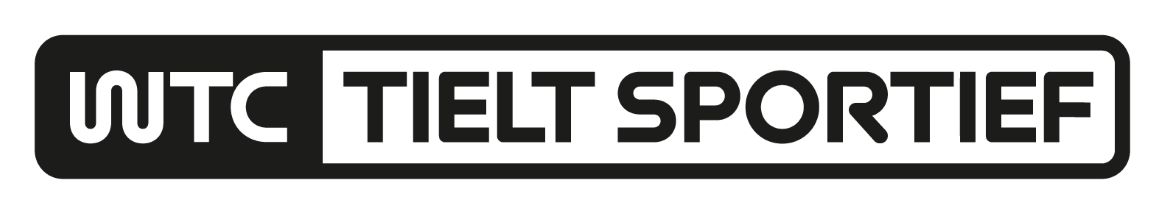 NIEUWSBRIEF NOVEMBER 2020Vlug naar 2021! Stilaan naderen we het jaareinde, en daar hoort de aansluiting voor het volgende jaar  bij. Dat is, hoe vreemd het ook mag klinken na alle Covid-19 ellende, dit jaar niet anders…Het goede nieuws: het lidgeld blijft op € 50, en we denken dit nog een tijd te kunnen aanhouden. Wel is het zo dat we een nieuwe sponsorperiode ingaan vanaf 2021, en de kledij volledig vernieuwd wordt.Daarom geldt er een speciale, eenmalige, regeling.Een nieuw lid dat zich aanmeldt betaalt € 175 voor lidgeld, verzekering, trui korte én lange mouwen, broek.Op deze som genieten onze huidige leden van een Corona korting van € 50 (!) , wat het plaatje op €125 brengt. (Voor een extra gezinslid laten we nog eens € 30 vallen, daarvoor is een vakje voorzien op de bestelbon die deze persoon invult.)Wil je extra kledij bestellen, alle info vind je op de bestelbon in bijlage. Artikels in het geel: voorraad. Op sommige artikels kan je doorklikken, als je zin hebt de kwaliteiten even na te zien. Maak het jezelf gemakkelijk:  eerst de minimum bestelling van truien en broek, daarna eventuele bijbestellingen invullen, dat op één en hetzelfde formulier. Dan komt alles makkelijk in orde.Het voordeel van bij onze huisleverancier te blijven: de maatvoering is gekend. Normaal kent iedereen dus zijn/haar maten.Het design? Na een razend spannende poll (het leken de Amerikaanse presidentsverkiezingen wel) haalde ontwerp 108 het, en dit ondanks talloze hertellingen. De reacties waren overwegend positief, maar velen suggereerden iets te doen aan de rode zijpanelen. Wat de ontwerper dan maar deed. Dit wordt het dan: https://designs.bioracer.cloud/PRJ21-000108_7_K6tRADpdpeYt7y7QEen tijdloos ontwerp dat enkele jaren mee kan, maar dat ook een heuse ommezwaai betekent. Dat wordt heerlijk fietsen straks. Hopelijk kunnen we in maart al heel wat onbezorgder de baan op. Ons bestuur ziet het alvast helemaal zitten. Nu jullie nog.We deden er lang over om dit aan jullie voor te stellen, en nu vragen we om de aansluiting vlug te regelen, we moeten onze bestelbon aan Bioracer zo snel mogelijk doorgeven, en wij allen moeten ook in 2020 veilig de baan op… Ach zo gaat dat nu eenmaal.Tenslotte: zoals je merkt op de bestelbon moeten jullie, reeds bestaande, leden, niet die adressen en contactgegevens invullen, tenzij er een wijziging gebeurde natuurlijk. (E-mail, gsm…)O ja, begin december zal de VWB een betalingsverzoek sturen. Hier geldt: niets mee aanvangen, via ons werken!Good luck!